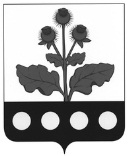 СОВЕТ НАРОДНЫХ ДЕПУТАТОВ ИСТОБИНСКОГО СЕЛЬСКОГО ПОСЕЛЕНИЯ РЕПЬЕВСКОГО МУНИЦИПАЛЬНОГО РАЙОНА ВОРОНЕЖСКОЙ ОБЛАСТИРЕШЕНИЕ«15» октября 2019 г. № 178с. ИстобноеВ соответствии с  Гражданским кодексом Российской Федерации, Федеральном законом от 06.10.2003г. № 131-ФЗ «Об общих принципах организации местного самоуправления в Российской Федерации», Федеральным законом от 26.07.2006 № 135-ФЗ «О защите конкуренции», Федеральным законом от 21.12.2001г. № 178-ФЗ «О приватизации государственного и муниципального имущества», Уставом Истобинского сельского поселения Репьевского муниципального района, рассмотрев протест прокурора от 30.08.2019 2-2-2019, Совет народных депутатов Истобинского сельского поселения Репьевского муниципального района решил:1. В решение Совета народных депутатов Истобинского сельского поселения от 01.02.2017 г. №77 «Об утверждении Порядка управления и распоряжения имуществом, находящимся в собственности Истобинского сельского поселения Репьевского муниципального района Воронежской области» (далее – Решение) внести следующее изменение:часть 5.2 раздела 5 порядка управления и распоряжения имуществом, находящимся в собственности Истобинского сельского поселения Репьевского муниципального района Воронежской области, утвержденного Решением, дополнить абзацем четырнадцатым следующего содержания:« - вправе поручать юридическим лицам, указанным в подпункте 8.1 пункта 1 статьи 6 Федерального закона от 21.12.2001 № 178-ФЗ «О приватизации государственного и муниципального имущества», организовывать от имени собственника в установленном порядке продажу приватизируемого имущества, находящегося в собственности Истобинского сельского поселения, и (или) осуществлять функции продавца такого имущества.».2. Настоящее решение вступает в силу после его официального обнародования.УТВЕРЖДАЮ:Глава Истобинского сельского поселения Репьевского муниципального районаВоронежской области______________В.И. Аристова15 октября 2019 годаАКТ	обнародования решения Совета народных депутатов Истобинского сельского поселения Репьевского муниципального района Воронежской области от 15.10.2019 года №178 «О внесении изменения в решение Совета народных депутатов Истобинского сельского поселения Репьевского муниципального района от 01.02.2017 г. №77 «Об утверждении Порядка управления и распоряжения имуществом, находящимся в собственности Истобинского сельского поселения Репьевского муниципального района Воронежской области» Комиссия в составе:1. Аристова Валентина Ивановна, глава Истобинского сельского поселения.2. Варлыгина Мария Николаевна, старший инспектор администрации Истобинского сельского поселения.3. Коршикова Оксана Александровна, заместитель главы администрации Истобинского сельского поселения.4. Маслова Наталья Николаевна, депутат Совета народных депутатов Истобинского сельского поселения.5. Сапронова Галина Леонидовна, депутат Совета народных депутатов Истобинского сельского поселения.	обнародовала решение Совета народных депутатов Истобинского сельского поселения Репьевского муниципального района Воронежской области от 15.10.2019 года №178 «О внесении изменения в решение Совета народных депутатов Истобинского сельского поселения Репьевского муниципального района от 01.02.2017 г. №77 «Об утверждении Порядка управления и распоряжения имуществом, находящимся в собственности Истобинского сельского поселения Репьевского муниципального района Воронежской области» путём вывешивания для всеобщего ознакомления:1) возле здания администрации Истобинского сельского поселения Репьевского муниципального района Воронежской области – адрес: 396384, Воронежская область, Репьевский район, с. Истобное, ул. Терешковой, д. 36;2) возле здания магазина «Фаворит» - адрес: 396384, Воронежская область, Репьевский район, с. Истобное, ул. Репьевская, д. 15;3) возле здания магазина «Дорожный» - адрес: 396389, Воронежская область, Репьевский район, с. Истобное, ул. Болдырева, д. 32».Решение Совета народных депутатов Истобинского сельского поселения Репьевского муниципального района Воронежской области от 15.10.2019 года №178 «О внесении изменения в решение Совета народных депутатов Истобинского сельского поселения Репьевского муниципального района от 01.02.2017 г. №77 «Об утверждении Порядка управления и распоряжения имуществом, находящимся в собственности Истобинского сельского поселения Репьевского муниципального района Воронежской области» доведено до сведения в трудовых коллективах.Настоящий акт составлен в одном экземпляре и хранится с первым экземпляром обнародованного правового акта. Подписи:1. Аристова В.И.    ____________2. Варлыгина М.Н. ____________3. Коршикова О.А. ____________4. Маслова Н.Н.      ____________5. Сапронова Г.Л.   ____________О внесении изменения в решение Совета народных депутатов Истобинского сельского поселения Репьевского муниципального района от 01.02.2017 г. №77 «Об утверждении Порядка управления и распоряжения имуществом, находящимся в собственности Истобинского сельского поселения Репьевского муниципального района Воронежской области»Глава сельского поселенияВ.И. Аристова